Appel à projets DIM ACAV – Année 2015Ateliers thématiques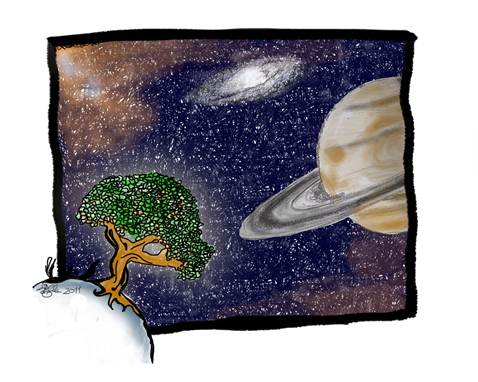 Sommaire :Page n°2 : Présentation du DIM ACAVPage n°3 : Description des ateliers thématiques, contenu et dépôt du dossier de candidaturePage n°4 : Formulaire de candidaturePrésentation du DIM ACAVLe DIM ACAV (Domaine d’Intérêt Majeur Astrophysique et Conditions d’Apparition de la Vie) est l’un des 16 DIM labellisés par la région Île-de-France pour la période 2012-2015 (informations sur http://www.iledefrance.fr/recherche-innovation/). Dispositif phare de politique régionale de recherche mis en place en 2005 par la Région Île-de-France,  les DIM visent à fédérer des réseaux de laboratoires situés en Île-de-France, agissant sur des domaines labellisés ciblés. Le DIM ACAV regroupe 19 laboratoires représentant environ la moitié de la communauté française dans la thématique. Le DIM ACAV finance chaque année des allocations doctorales, post-doctorales, des manifestations scientifiques, publiques, des petits et moyens équipements et conseille la Région pour le financement des équipements mi-lourds. Quatre axes privilégiés ont été définis :l’exploitation des missions spatiales ;la préparation (incluant la R&D et les développements instrumentaux) et l’exploitation des observations faites depuis le sol ;le soutien au développement des grands défis numériques ;le développement de l’astrophysique de laboratoire et des expériences de laboratoire.Le périmètre du DIM ACAV est constitué de l’ensemble des thématiques de l’astronomie et de l’astrophysique et de la thématique des conditions d’apparition de la vie dans l’Univers : la cosmologie pour l’étude de l’Univers dans son ensemble, la physique des galaxies, la physique stellaire, la physique solaire, la mécanique céleste, la planétologie, les plasmas pour l’astrophysique, l’exoplanétologie, l’exobiologie et l’astrochimie pour l’étude de ce qui compose l’Univers à ses différentes échelles. Ces sujets de recherche nécessitent des études complexes qui reposent sur l’observation de phénomènes lointains et s’appuient traditionnellement sur les connaissances en physique, en mathématiques, en chimie et, depuis peu, en biologie.Description des ateliers thématiquesDes ateliers thématiques d’une journée ou deux au maximum seront financés par le DIM ACAV sur le budget 2014. Ils doivent se dérouler en Île-de-France, entre le 30 septembre 2015 et le 31 décembre 2015. Les ateliers thématiques permettent de faire le point sur un des thèmes de recherche du DIM ACAV. En outre, les objectifs des ateliers sont de contribuer au rapprochement et aux collaborations entre équipes franciliennes, de faire naître une identité DIM ACAV et d’augmenter sa visibilité auprès des chercheurs. Les ateliers doivent préférentiellement être organisés par des jeunes chercheurs du domaine et s’adressent à toutes les catégories de chercheurs incluant les doctorants et post-doctorants, qu’ils soient ou non allocataires de la Région-Île-de-France. Les ateliers proposés en collaboration seront privilégiés mais ce n’est pas une condition exclusive.Les ateliers seront organisés dans les locaux des laboratoires ou de leurs institutions de tutelles. Le DIM ACAV prendra en charge les frais directement liés à l’organisation (pauses, affiches d’annonce).Contenu et dépôt du dossier de candidatureLe dossier de candidature comportera les éléments suivants (cf. formulaire sur la page suivante) :un budget prévisionnel ;une justification scientifique (1 page maximum) ;une ébauche de programme.Les dossiers de candidature sont à transmettre par les directeurs de laboratoires à l’adresse dim.acav@obspm.fr avant le 30 septembre minuit, délai de rigueur. La sélection des dossiers sera réalisée  par le conseil scientifique du DIM ACAV. Les organisateurs dont la proposition sera retenue s’engagent à fournir un compte-rendu de l’atelier qui sera publié sur le site du DIM ACAV ( http://dim-acav.org/).DIM ACAVAppel d’offre 2015Ateliers thématiquesA – Demandeur Nom : 	Prénom 	:Grade :		adresse électronique :Adresse du laboratoire :B – Organisation GénéraleIntitulé de l’atelier	:Date et Durée	:Lieu		:Nombre de participants visé	: C – Contenu scientifiqueObjectifs scientifiques (1 page maximum) Ébauche de programme scientifiqueD – Budget prévisionnel Dépenses € TTC - Pauses-café- aides à l’organisation (affiches)Total